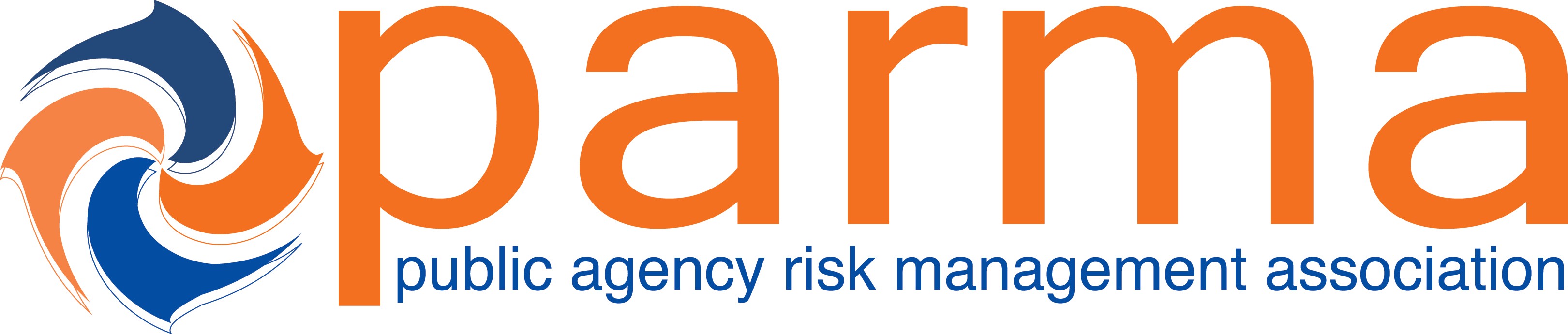 Session Title:  Keeping it Real-Loss Adjusting Practices and Insights CEs Earned:  1.25 Hours   Presented To: 	Date:      3/2/22	Paul ZeglovitchPaul ZeglovitchPARMA Education Committee ChairThe recipient earned Continuing Education Credits in accordance with the guidelines established by the National Task Force on Continuing Education for completion of the program.